Guía N 2 Exploración del entorno natural.El sistema solar (sol, luna, estrellas).Observa el siguiente video sobre el sol PORQUE el SOL BRILLA 🌑 EL SOL PARA NIÑOS 🌑VIDEOS DIDACTICOS para NIÑOS - YouTubeResponde las preguntas de la educadora.Rellena el sol con papeles de colores.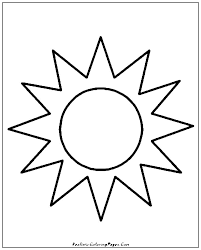 Observa el siguiente video Paxi y nuestra Luna: Fases y eclipses - YouTubeResponde las preguntas de la educadora Rellena la luna con escarcha.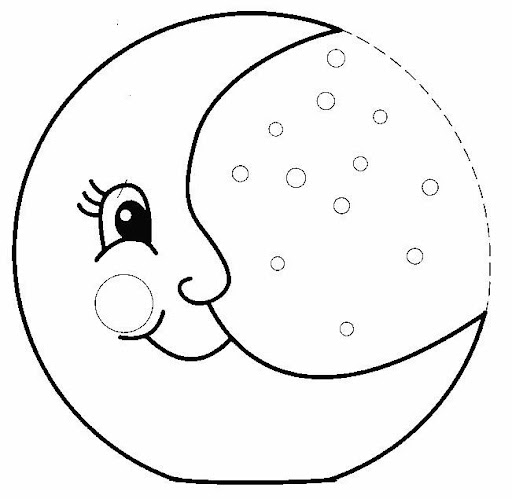 Observa el siguiente video 🟠 ¿POR QUÉ BRILLAN LAS ESTRELAS? 💫⭐️ - Episodio Completo l El Mundo de Luna! - YouTubeResponde las preguntas de la educadora.Pinta las estrellas.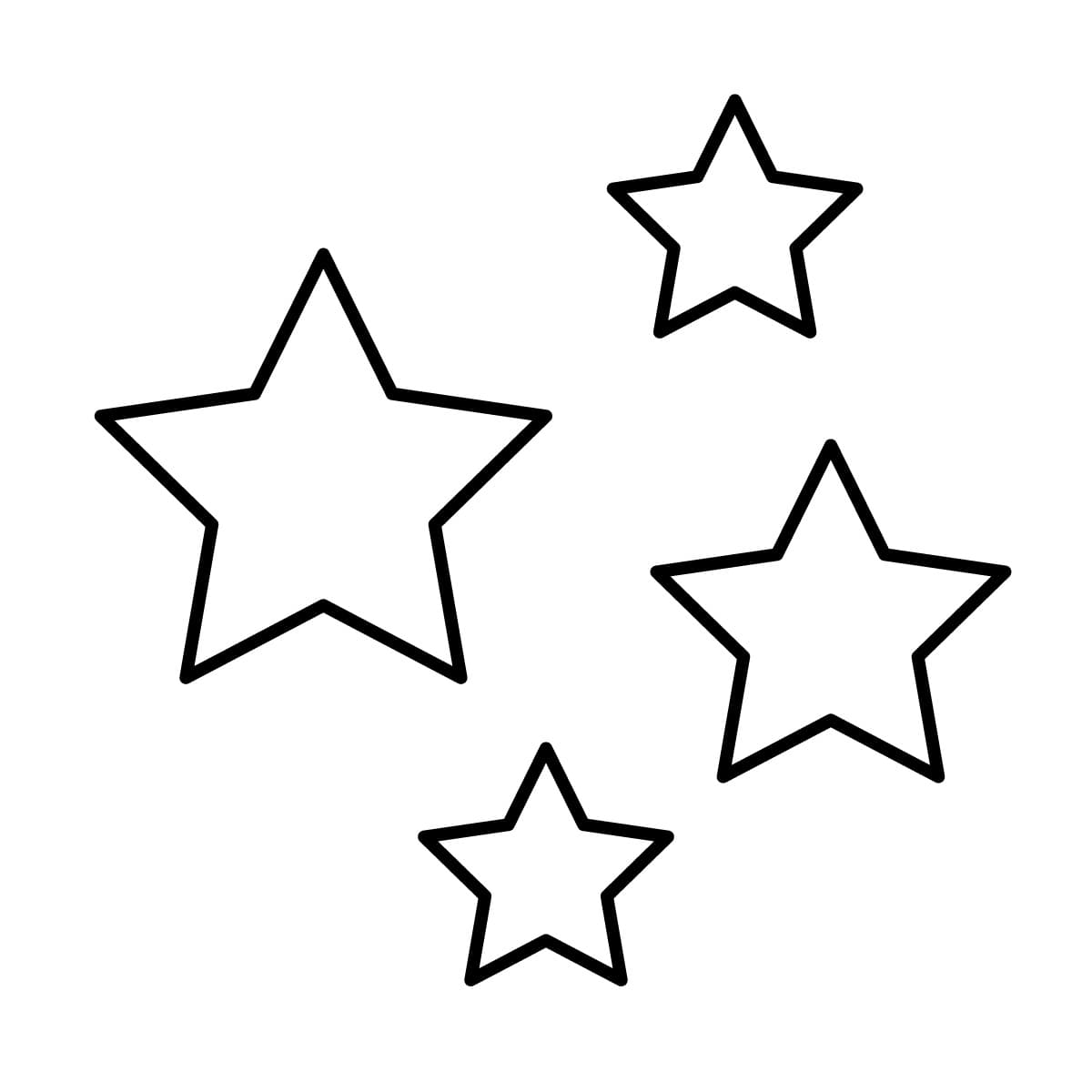 NOMBRE: NOMBRE: NOMBRE: FECHA: